                        Выпускной 2020г.Весна 2020 года  необычное время для всех нас, но это не повод отменять событие, которое хочется запомнить на всю жизнь.Мы подготовили для своих выпускников памятный видеоролик. На протяжении всего видеоролика присутствуют нарезки о жизни дошколят в детском саду, что придает особую колоритность.Можно сказать, именно этот онлайн выпускной-2020 наши воспитанники будут вспоминать с особым чувством.Успехов вам, дорогие наши выпускники! В добрый путь!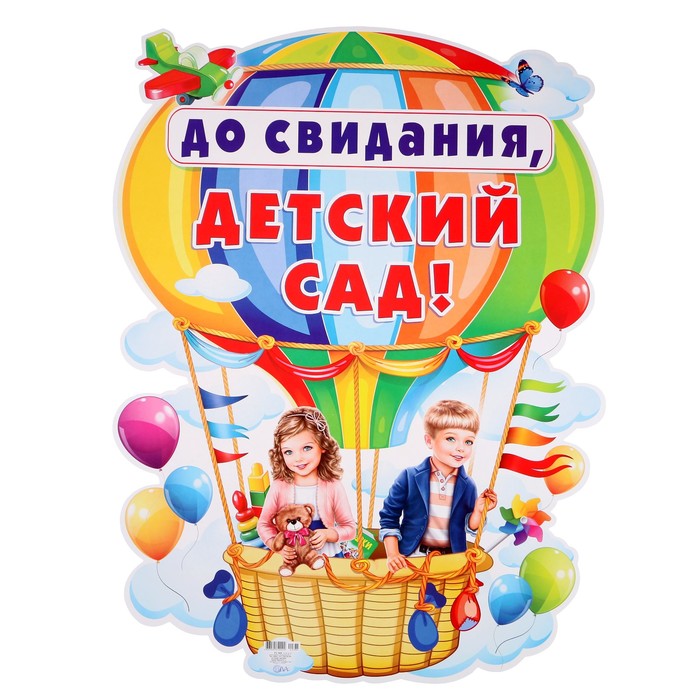                        Наши выпускники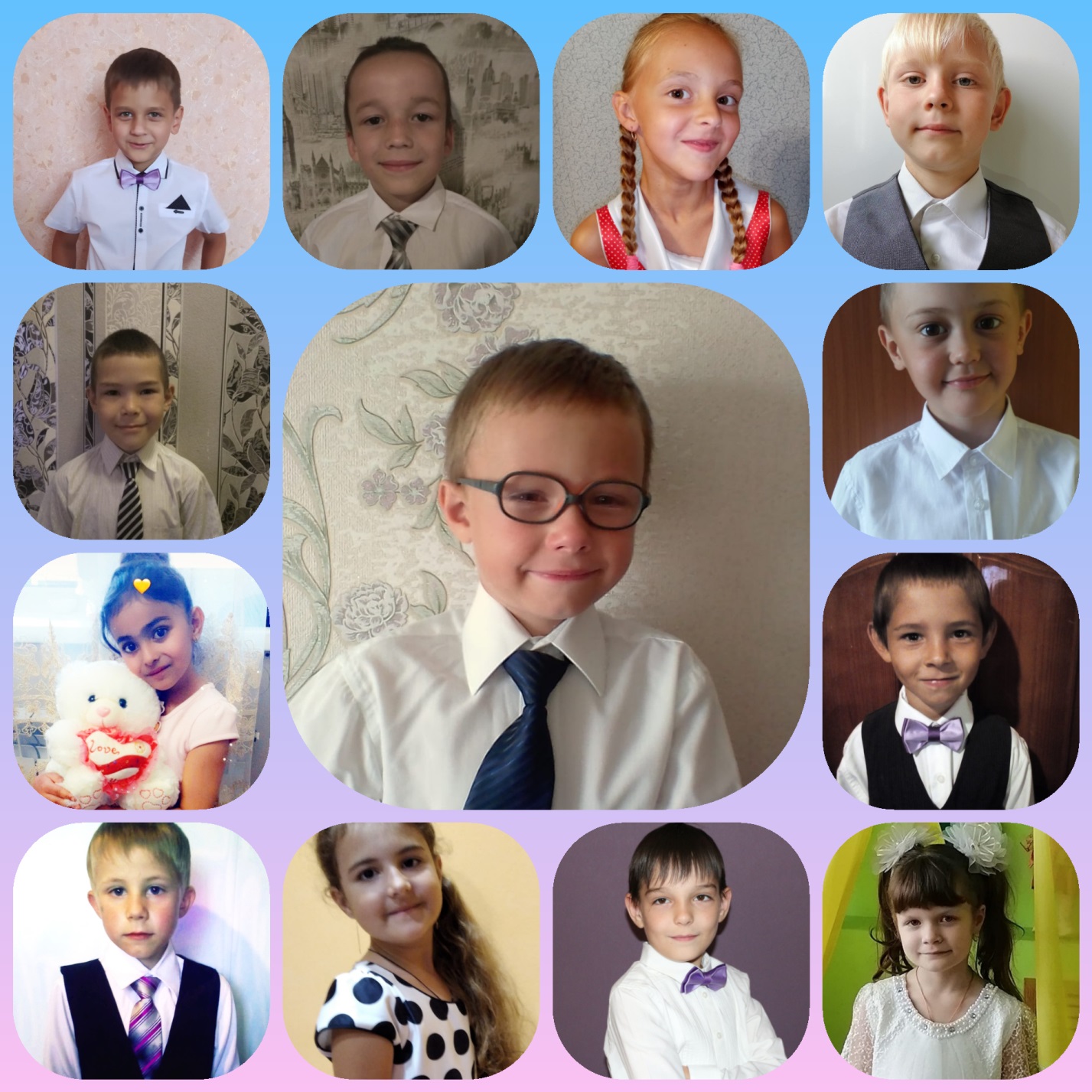 Остановись, экспресс! Не торопи ты время!Замедли-ка стремительный свой бег!Ведь к нашему большому сожаленьюНазад  дороги в годы Детства нет!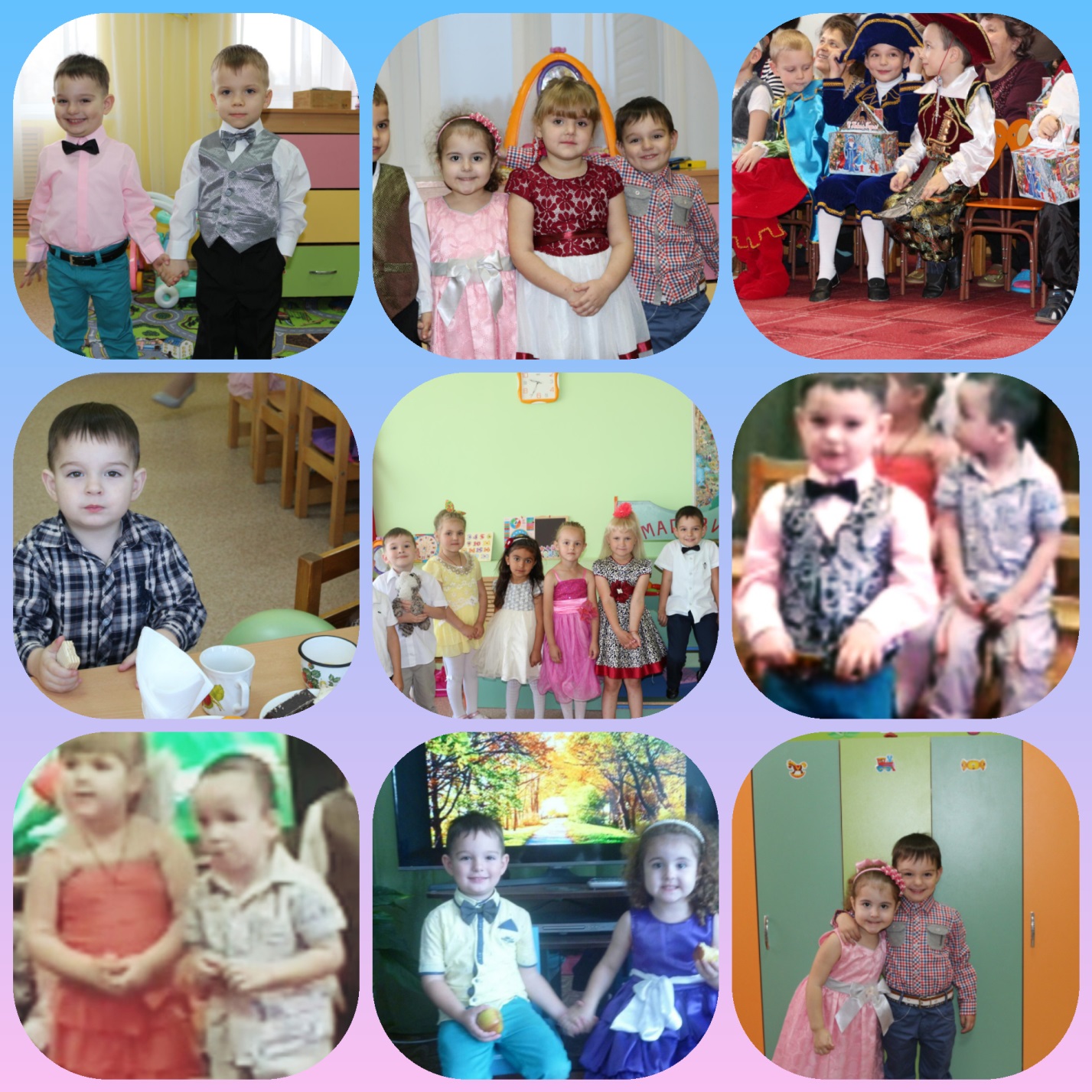 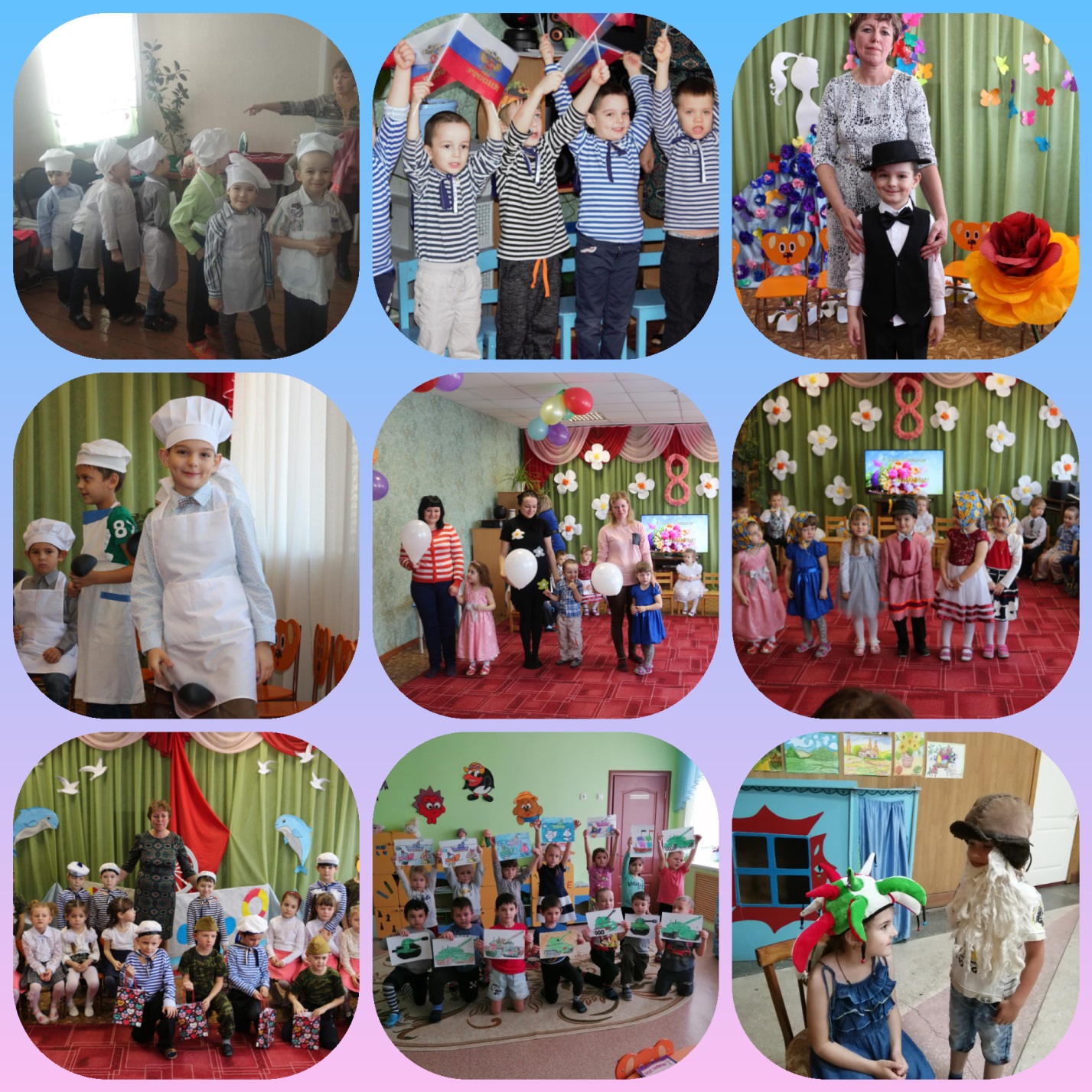 Пять лет мы дружною семьёйХодили в детский сад.Играли, пели мы с тобой, Учиться каждый рад.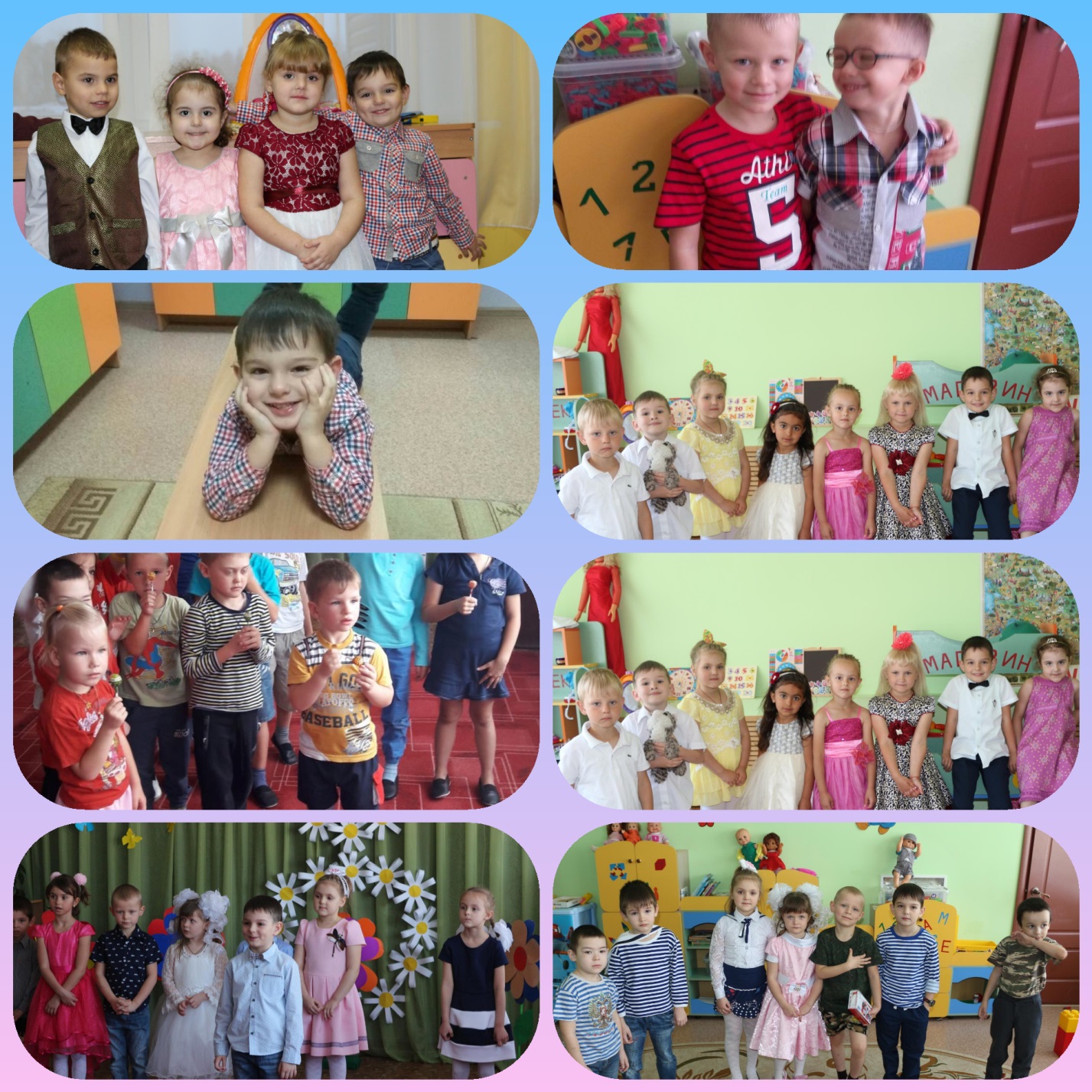 До свиданья ДЕТСКИЙ САДНикогда не позабудем,Что ты школы – младший брат.МЫ ТЕПЕРЬ БОЛЬШИЕ ЛЮДИ!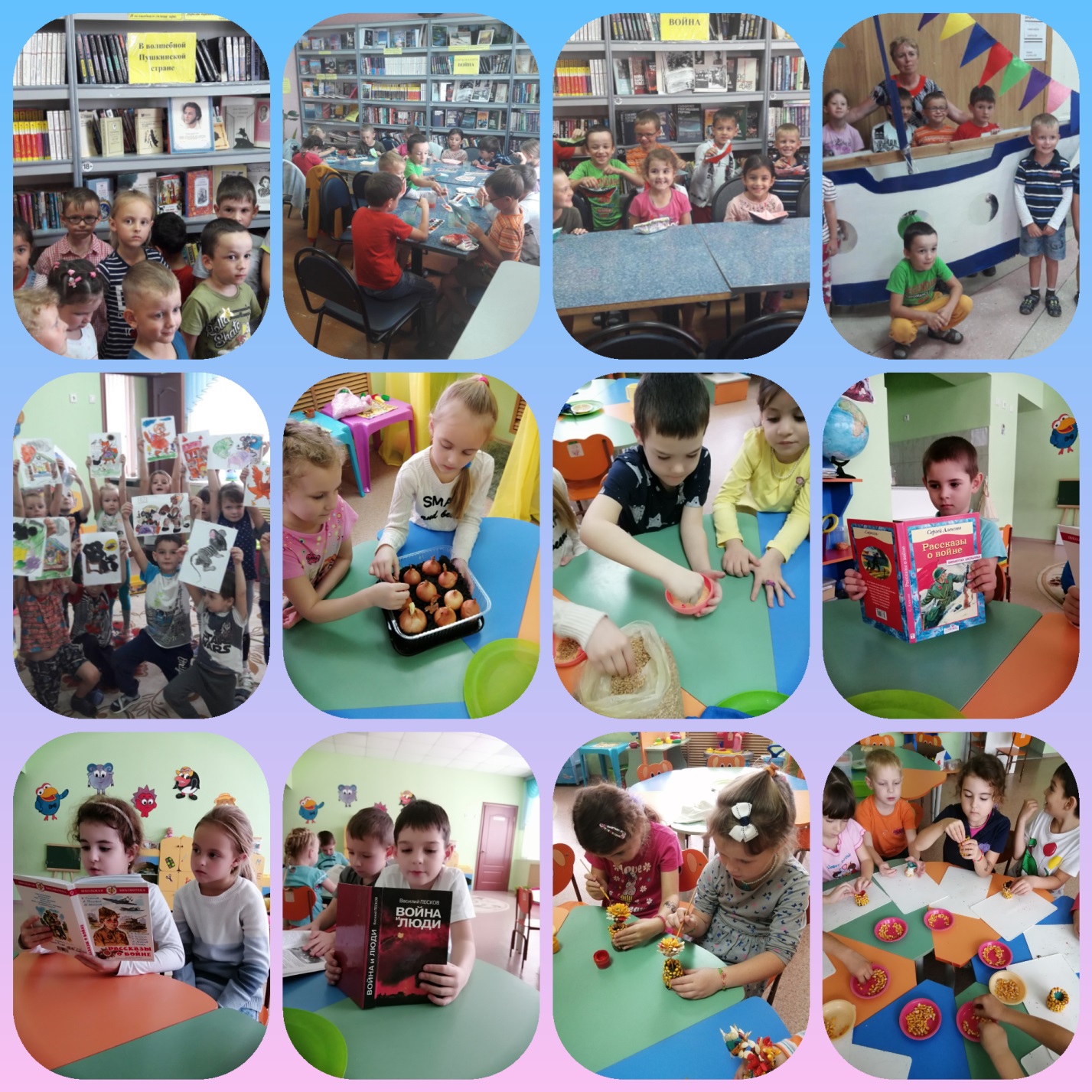 